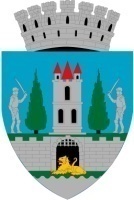 În temeiul prevederilor art. 136, alin. (1) din O.U.G. nr. 57/2019 privind Codul Administrativ, cu modificările și completările ulterioare, inițiez proiectul de hotărâre privind aprobarea derulării proiectului „Consolidarea capacității unității de învățământ Școala Gimnazială ”Octavian Goga” Satu Mare în vederea gestionării crizei COVID – 19”, proiect în susținerea căruia formulez următorulReferat de aprobareObiectivul general al proiectului îl reprezintă creșterea capacității de gestionare a crizei sanitare COVID – 19 la Școala Gimnazială ”Octavian Goga” Satu Mare prin realizarea de investiții necesare consolidării capacității de reacție la criza de sănătate publică cauzată de răspândirea virusului SARS-Cov-2, precum și a efectelor extrem de grave ale acestuia asupra populației.Obiectivele specifice ale proiectului sunt: Asigurarea necesarului de echipamente de protecție personală pentru elevii și persoanele implicate în activitatea educațională din cadrul Școlii Gimnaziale ”Octavian Goga” Satu Mare;Asigurarea necesarului de dezinfectanți pentru asigurarea condițiilor igienico–sanitare minime necesare desfășurării activității didactice în unitatea de învățământ preuniversitar  Școala Gimnazială ”Octavian Goga” Satu Mare;Dotarea unității de învățământ preuniversitar de stat – Școala Gimnazială Octavian Goga Satu Mare cu dispozitive destinate testării, monitorizării, dezinfecției și sterilizării aerului necesare pentru a preveni răspândirea coronavirusului SARS-Cov-2.Proiectul cu titlul „Consolidarea capacității unității de învățământ Școala Gimnazială ”Octavian Goga” Satu Mare în vederea gestionării crizei COVID – 19” este relevant pentru obiectivul specific 9.1 Creșterea capacității de gestionare a crizei sanitare COVID -19 al obiectivului general POIM/881/9/1/ Consolidarea capacității unităților de învățământ de stat în vederea gestionării situației de pandemie generată de virusul SARS-COV-2. Dotarea Școlii Gimnaziale ”Octavian Goga” Satu Mare cu echipamente de protecție la standarde tehnologice actuale va contribui la îmbunătățirea activității și la asigurarea nivelului  de siguranță și confort atât pentru elevi cât și pentru personal. Valoarea eligibilă a proiectului este de 1.247.837,42 lei.Raportat la prevederile art. 129 alin. (2) lit. d) coroborat cu alin. (7) lit. a) din O.U.G. nr. 57/2019 privind Codul administrativ, cu modificările și completările ulterioare, potrivit cărora consiliul local asigură potrivit competenței sale și în condițiile legii și cadrul necesar privind furnizarea serviciilor publice de interes local privind educația,  Propun spre analiză și adoptare Consiliului Local al Municipiului Satu Mare, proiectul de hotărâre în forma prezentată de executiv.  INIŢIATOR PROIECT 	PRIMAR                                                     Kereskényi Gábor